       Zemědělské a obchodní družstvo „Bratranců Veverkových“ 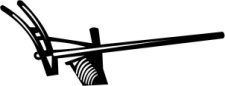 				Živanice                                                                   533 42 Živanice č.p.206								V Živanicích dne 6.4.2024Předkládáme Vám nabídku prodeje výrobků pro rok 2024.	Objednávky výrobků vraťte obratem na adresu družstva, nejpozději do 30.6.2024Výdej se uskuteční pouze ve dnech oznámených předem.									Vít Hejna v.r.									předseda představenstvaObjednávka na rok 2024Za odebrané výrobky se platí v hotovosti při odběru.K odběru budete vyzvání předem, prosíme o sdělení telefonního čísla nebo e mailu.Ceny se sjednávají dohodou a je možné je před výdejem změnit dle tržních podmínek.Uvedené ceny jsou včetně DPH.Objednatel: ……………………………………………………………………telefonní číslo:…………………………………………………………………adresa:…………………………………………………………………………						Podpis: ………………..............druhlimitobjednávkaobjednávkaKč/kg, ksobiloviny500 kgxxxpšenicexdle tržní cenyječmenxdle tržní cenybrambory300 kgkupní cenasláma balíková20 ks8,--balíček masado měsíce napište množství kscelkemmaximálně 2 kslistopadúnorkupní cenabalíček masado měsíce napište množství kscelkemmaximálně 2 kskskskupní cena